Об утверждении Порядка создания и использования, в том числе на платной основе, парковок (парковочных мест), расположенных на автомобильных дорогах общего пользования  местного значения  Яльчикского муниципального округа Чувашской Республики и ведения реестра парковок общего пользования на автомобильных дорогах общего пользования местного значения Яльчикского муниципального округа Чувашской РеспубликиВ соответствии с федеральными законами от 10 декабря 1995 г. № 196-ФЗ «О безопасности дорожного движения», от 6 октября 2003 г. № 131-ФЗ «Об общих принципах организации местного самоуправления в Российской Федерации», от 8 ноября 2007 г. № 257-ФЗ «Об автомобильных дорогах и дорожной деятельности в Российской Федерации и о внесении изменений в отдельные законодательные акты Российской Федерации», руководствуясь Уставом Яльчикского муниципального округа Чувашской Республики,  администрация Яльчикского муниципального округа Чувашской республики  п о с т а н о в л я е т: 1. Утвердить Порядок создания и использования, в том числе на платной основе, парковок (парковочных мест), расположенных на автомобильных дорогах общего пользования местного значения Яльчикского муниципального округа Чувашской Республики согласно приложению № 1 к настоящему постановлению.2.   Утвердить Порядок ведения реестра парковок общего пользования на автомобильных дорогах общего пользования местного значения Яльчикского муниципального округа Чувашской Республики согласно приложению № 2. 3. Настоящее постановление разместить на официальном сайте администрации Яльчикского муниципального округа Чувашской Республики в информационно-телекоммуникационной сети «Интернет».         4. Контроль за выполнением настоящего постановления возложить на  Управление по благоустройству и развитию территорий администрации Яльчикского муниципального округа Чувашской Республики.          5. Настоящее постановление вступает в силу со дня его официального опубликования.Глава Яльчикского муниципального округаЧувашской Республики                                                                 Л.В. ЛевыйУтвержден постановлением администрации Яльчикского муниципального округа Чувашской Республики                                                                                                                                         от _______________ № ____(приложение № 1)ПОРЯДОК СОЗДАНИЯ И ИСПОЛЬЗОВАНИЯ, В ТОМ ЧИСЛЕ НА ПЛАТНОЙ ОСНОВЕ, ПАРКОВОК (ПАРКОВОЧНЫХ МЕСТ), РАСПОЛОЖЕННЫХ НА АВТОМОБИЛЬНЫХ ДОРОГАХ ОБЩЕГО ПОЛЬЗОВАНИЯ МЕСТНОГО ЗНАЧЕНИЯ ЯЛЬЧИКСКОГО МУНИЦИПАЛЬНОГО ОКРУГА ЧУВАШСКОЙ РЕСПУБЛИКИ»1. Общие положения1.1. Порядок создания и использования, в том числе на платной основе, парковок (парковочных мест), расположенных на автомобильных дорогах общего пользования местного значения Яльчикского муниципального округа Чувашской Республики (далее - Порядок), разработан в соответствии с Градостроительным кодексом Российской Федерации, Федеральными законами «Об общих принципах организации местного самоуправления в Российской Федерации», «Об автомобильных дорогах и о дорожной деятельности в Российской Федерации и о внесении изменений в отдельные законодательные акты Российской Федерации».1.2. Порядок регулирует процедуру создания и использования, в том числе на платной основе, парковок (парковочных мест), расположенных на автомобильных дорогах общего пользования местного значения Яльчикского муниципального округа Чувашской Республики (далее – парковка, парковочные места).1.3. Целью настоящего Порядка является регулирование правоотношений, связанных с созданием и обеспечением функционирования парковок, расположенных на автомобильных дорогах общего пользования местного значения в границах Яльчикского муниципального округа Чувашской Республики.1.4. Пользование парковками осуществляется на безвозмездной либо на платной основе.1.5. Установление размера платы за пользование на платной основе парковками осуществляется администрацией Яльчикского муниципального округа Чувашской Республики на основании методики расчета и максимального размера платы за пользование на платной основе парковками (парковочными местами), расположенными на проезжей части улиц Яльчикского муниципального округа Чувашской Республики. 1.6. Порядок зачисления в бюджет Яльчикского муниципального округа Чувашской Республики платы за пользование парковками (парковочными местами) определяется федеральным законом от 29.12.2017 № 443-ФЗ «Об организации дорожного движения в Российской Федерации и о внесении изменений в отдельные законодательные акты Российской Федерации».1.7. Все технические средства организации дорожного движения, установленные на платной парковке, все стационарные и мобильные объекты, предназначенные для функционирования платной парковки, в том числе объекты взимания платы, объекты видеонаблюдения, являются частью парковки.2. Основные понятия и определения2.1. Для целей настоящего Порядка используются следующие основные понятия:1) Парковка (парковочное место) – специально обозначенное и при необходимости обустроенное и оборудованное место, являющееся в том числе частью автомобильной дороги и (или) примыкающее к проезжей части и (или) тротуару, обочине, эстакаде или мосту либо являющееся частью подэстакадных или подмостовых пространств, площадей и иных объектов улично-дорожной сети, зданий, строений или сооружений и предназначенное для организованной стоянки транспортных средств на платной основе или без взимания платы по решению собственника или иного владельца автомобильной дороги, собственника земельного участка либо собственника соответствующей части здания, строения или сооружения.2) Бесплатные парковки - парковки, специально оборудованные в установленном порядке для организации временного размещения транспортных средств, на которых плата с владельцев транспортных средств за пользование парковкой не взимается.3) Платные парковки - парковки, специально оборудованные в установленном порядке для организации временного размещения транспортных средств за плату.4) Оператор - юридическое лицо, индивидуальный предприниматель, осуществляющий функции по обслуживанию парковок (парковочных мест).5) Пункт оплаты - устройство, позволяющее пользователю платной парковки осуществлять оплату стоимости пользования парковкой.6) Пользователь парковки - лицо, управляющее транспортным средством и разместившее на парковочном месте транспортное средство.Для целей настоящего Порядка также используются термины и понятия в том же значении, что и в Федеральном законе «Об автомобильных дорогах и о дорожной деятельности в Российской Федерации и о внесении изменений в отдельные законодательные акты Российской Федерации».2.2. Парковки являются общедоступными.2.3. Риски угона и ущерба, причиненного транспортным средствам третьими лицами на платной или бесплатной парковке, владельцы транспортных средств несут самостоятельно.2.4. К территории платной и бесплатной парковки относится весь участок улично-дорожной сети, обозначенный соответствующими дорожными знаками и разметкой, предусмотренными приложением 1 к Постановлению Совета министров - Правительства Российской Федерации от 23.10.1993 № 1090 «О Правилах дорожного движения».3. Разработка проекта размещения парковок на территорииЯльчикского муниципального округа Чувашской Республики3.1. Разработка проекта, рассмотрение предложений по планированию участков автомобильных дорог для организации парковок осуществляется администрацией Яльчикского муниципального округа Чувашской Республики в соответствии с паспортизацией объектов улично-дорожной сети, документами территориального планирования, с обеспечением требований безопасности дорожного движения путем:а) определения границ парковочного пространства;б) проведения анализа существующей градостроительной и планировочной ситуации, определения функционального назначения объектов и параметров уличной сети;в) проведения замеров транспортных потоков, определения пропускной способности дороги с целью установления возможности размещения на ней парковки;г) проектирования на топографическом плане предложений по расстановке автотранспортных средств с учетом безопасности движения и пропускной способности дороги;д) разработки проекта схемы дислокации улично-дорожной сети.3.2. Участок автомобильной дороги, предназначенный для организации парковки (парковочных мест) должен иметь индивидуальный адрес, состоящий из наименования дороги и расстояния до участка дороги (м), на котором расположена парковка (парковочные места), исчисляемого от начала дороги.4. Создание парковок4.1. Решение о создании и об использовании, в том числе на платной основе, парковок, о прекращении такого использования принимается главой Яльчикского муниципального округа Чувашской Республики, подлежит опубликованию и размещению на официальном сайте органов местного самоуправления в информационно-телекоммуникационной сети «Интернет» в соответствии с действующим законодательством.4.2. Платные и бесплатные парковки обозначаются путем установки соответствующих знаков дорожного движения и (или) нанесения разметки в соответствии с Правилами дорожного движения Российской Федерации.4.3. Создание и использование парковок (парковочных мест) не должно создавать помех в дорожном движении, снижать его безопасность, противоречить требованиям Правил дорожного движения Российской Федерации.4.4. Создание парковок, за пользование которыми не взимается плата, осуществляется при проектировании, строительстве, реконструкции, капитальном ремонте, ремонте, благоустройстве автомобильных дорог общего пользования местного значения.4.5. Платные парковки создаются в местах, где загруженность улично-дорожной сети и стоянка транспортных средств ограничивают движение транспорта, посредством проведения администрацией Яльчикского муниципального округа Чувашской Республики:- натурального обследования автомобильных дорог округа с целью  выявления мест скопления транспортных средств, определения количества стоящих транспортных средств, способов постановки на стоянку, среднего времени и периодичности стоянки;- проведения замеров транспортных потоков, определяющих пропускную способность автомобильной дороги с целью установления возможности размещения на ней парковки.4.6. Решение о создании парковки, об использовании парковки на платной основе и о прекращении такого использования принимается главой Яльчикского муниципального округа Чувашской Республики путем издания соответствующего правового акта.4.7. В правовом акте администрации Яльчикского муниципального округа Чувашской Республики указываются сведения о месте расположения парковки, количестве парковочных мест, мероприятиях по созданию парковки, режиме работы парковки, о платной (бесплатной) основе пользования парковкой.5. Использование парковок5.1. Пользование парковками осуществляется исключительно в целях временного размещения на них транспортных средств и не предусматривает хранения транспортных средств.5.2. На каждой парковке (парковочном месте) выделяется не менее 10 процентов мест (но не менее одного места) для парковки специальных автотранспортных средств инвалидов, обозначенных соответствующими дорожными знаками и (или) разметкой, которые не должны занимать иные транспортные средства.5.3. Пользование парковками на платной основе осуществляется путем размещения транспортного средства на парковочном месте платной парковки. Размещение транспортного средства на парковочном месте платной парковки осуществляется путем въезда транспортного средства на платную парковку и внесения платы за пользование на платной основе парковками (парковочными местами), расположенными на автомобильных дорогах (далее - плата).5.4. Правила стоянки, въезда и выезда с парковки транспортных средств регламентируется Правилами дорожного движения Российской Федерации, существующей дислокацией технических средств организации дорожного движения на автомобильную дорогу и другими нормативными документами.5.5. В зоне действия парковки устанавливаются: информационный знак 6.4 «Парковка (парковочное место)» и знак дополнительной информации (табличка) 8.5.4 «Время действия», содержащий информацию о часах работы парковки.5.6. Стоянка автомобиля на платной парковке первые 20 минут является бесплатной. Время пребывания автомобиля на парковочном месте платной парковки продолжительностью более 20 минут подлежит оплате.5.7. Лицо, размещающее транспортное средство на парковочном месте платной парковки, обязано в течение пятнадцати минут с момента въезда на парковочное место осуществить плату за размещение транспортного средства на платной парковке одним из способов, указанных в пункте 5.10 настоящего Порядка.Взимание платы за пользование платной парковкой не допускается в отношении: - транспортных средств, используемых для осуществления деятельности пожарной охраны, полиции, медицинской скорой помощи, аварийно-спасательных служб, военной автомобильной инспекции, а также транспортных средств федерального органа исполнительной власти в области обеспечения безопасности, федерального органа исполнительной власти в области государственной охраны, военной полиции Вооруженных Сил Российской Федерации, войск национальной гвардии Российской Федерации, следственных органов Следственного комитета Российской Федерации, федерального органа исполнительной власти, осуществляющего специальные функции в сфере обеспечения федеральной фельдъегерской связи в Российской Федерации, используемых в связи со служебной необходимостью;- специальных транспортных средств инвалидов;- иных, установленных пунктом 6 настоящего Порядка.5.8. Лицо, разместившее транспортное средство на парковочном месте платной парковки, обязано покинуть платную парковку в течение 15 минут по окончании оплаченного времени парковки.5.9. Не допускается взимание с пользователей каких-либо иных платежей, кроме платы за пользование парковками.5.10. Оплата за размещение транспортного средства на платной парковке осуществляется с использованием следующих способов:1) с помощью банковских карт;2) с помощью смс-сообщения;3) единой предварительно приобретенной парковочной картой;4) через терминал.Порядок внесения платы устанавливается администрацией Яльчикского муниципального округа Чувашской республики.5.11. В целях обеспечения функционирования парковок не допускается:5.11.1. Пользоваться парковочными местами на платной парковке без внесения платы, за исключением случаев, установленных настоящим Порядком.5.11.2. Резервировать парковочные места на парковках и создавать иные препятствия к свободному размещению транспортных средств на парковочных местах, за исключением случаев, предусмотренных законами Российской Федерации, Чувашской Республики, иными нормативно-правовыми актами.5.11.3. Размещать на парковочном месте, предназначенном для транспортных средств определенного вида, если это предусмотрено соответствующими дорожными знаками и (или) разметкой, транспортное средство иного вида, а также при отсутствии действующего парковочного разрешения.5.11.4. Размещать транспортное средство с нарушением границ разметки парковочных мест (при ее наличии).5.11.5. Размещать транспортное средство с нечитаемыми, нестандартными или установленными с нарушением требований государственного стандарта государственными регистрационными знаками, без государственных регистрационных знаков, а равно без установленных на предусмотренных для этого местах транспортного средства государственных регистрационных знаков, а также с применением материалов, препятствующих или затрудняющих их идентификацию.5.11.6. Блокировать подъезд (выезд) транспортных средств на парковку.5.11.7. Создавать препятствия и ограничения в пользовании парковкой другим лицам.5.12. При организации использования платной парковки оператор парковки обеспечивает:5.12.1. Взимание платы в соответствии с порядком, установленным администрацией Яльчикского муниципального округа Чувашской Республики.5.12.2. Обслуживание и поддержание надлежащего технического состояния парковочного оборудования, конструктивных элементов парковки и иные работы по обеспечению функционирования парковки.5.12.3. Безопасность функционирования парковки.5.12.4. Информирование водителей транспортных средств путем установки информационных щитов, содержащих следующую информацию:а) полное официальное наименование, адрес (место нахождения) и сведения о государственной регистрации оператора;б) порядок оплаты услуг, предоставляемых оператором, в том числе:- размер платы за пользование на платной основе парковкой;- правила пользования парковкой;- порядок и способы внесения соответствующего размера платы;в) наличие альтернативных бесплатных парковок;г) адрес и номер бесплатного телефона оператора, осуществляющего прием претензий пользователей;д) адреса и номера телефонов подразделений Государственной инспекции безопасности дорожного движения;е) адрес и номер телефона органа по защите прав потребителей;ж) наличие информации о местах приема письменных претензий пользователей парковки.5.12.5. Контроль за внесением платы за пользование парковкой.5.13. В целях контроля и урегулирования возникающих споров оператором осуществляется регистрация фактов пользования платной парковкой, включающая сбор, хранение и использование данных о государственных регистрационных номерах транспортных средств, оставленных на платной парковке, времени и месте пользования платной парковкой, с занесением их в журнал регистрации.5.14. Места размещения информационных табло (при их наличии) должны соответствовать государственным стандартам, устанавливающим требования к информационным дорожным знакам.5.15. Обработка персональных данных оператором производится в соответствии с Федеральным законом от 27.07.2006 № 152 «О персональных данных».6. Право бесплатной стоянки при использовании парковки6.1. На праве бесплатной стоянки паркуются легковые автомобили ветеранов Великой Отечественной войны, Героев Советского Союза, Героев Социалистического Труда, Героев Российской Федерации, Героев Труда, легковые автомобили инвалидов и лиц, перевозящих инвалидов, а также электромобили и гибридные автомобили.6.2. Право бесплатной стоянки оформляется парковочным разрешением и реализуется путем включения в реестр парковочных разрешений в порядке, установленном администрацией Яльчикского муниципального округа Чувашской Республики.7. Содержание и эксплуатация парковок7.1. Устройство, использование и содержание бесплатных парковок осуществляется собственником автомобильной дороги общего пользования местного значения.7.2. Устройство, использование, техническое оснащение платных парковок, обслуживание парковочного оборудования на их территориях осуществляется оператором парковки.Оператор парковки обязан осуществлять содержание (уборку) территории парковки в соответствии с требованиями действующего законодательства Российской Федерации, предусматривающими содержание автомобильных дорог общего пользования.7.3. Эксплуатация парковки приостанавливается на основании правового акта администрации Яльчикского муниципального округа Чувашской Республики в следующих случаях:производство работ по текущему содержанию, ремонту, капитальному ремонту, реконструкции улично-дорожной сети;изменение схемы организации дорожного движения;проведение массовых мероприятий;иных, предусмотренных действующим законодательством.7.4. Эксплуатация парковки прекращается на основании правового акта администрации Яльчикского муниципального округа Чувашской Республики.8. ОтветственностьЛица, виновные в нарушении требований, предусмотренных настоящим Порядком, несут ответственность в соответствии с законодательством Российской Федерации и законодательством Чувашской Республики                                                                                                     Утвержден постановлением администрации Яльчикского муниципального округа Чувашской Республики                                                                                                                                         от _______________ № ____(приложение № 2)ПОРЯДОК  ВЕДЕНИЯ РЕЕСТРА ПАРКОВОК РАСПОЛОЖЕННЫХ НА АВТОМОБИЛЬНЫХ ДОРОГАХ ОБЩЕГО ПОЛЬЗОВАНИЯ МЕСТНОГО ЗНАЧЕНИЯ ЯЛЬЧИКСКОГО МУНИЦИПАЛЬНОГО ОКРУГА ЧУВАШСКОЙ РЕСПУБЛИКИ1. Общие положения1.1. Порядок ведения реестра парковок расположенных на автомобильных дорогах общего пользования местного значения Яльчикского муниципального округа Чувашской Республики (далее - Порядок) разработан на основании Федерального закона от 29.12.2017  № 443-ФЗ «Об организации дорожного движения в Российской федерации и о внесении изменений в отдельные законодательные акты Российской Федерации».1.2. Порядок устанавливает ведение реестра парковок расположенных на автомобильных дорогах общего пользования местного значения Яльчикского муниципального округа Чувашской Республики (далее – реестр парковок общего пользования местного значения).1.3. Основная цель ведения реестра парковок на автомобильных дорогах общего пользования местного значения – формирование единой базы парковок расположенных на автомобильных дорогах общего пользования местного значения Яльчикского муниципального округа Чувашской Республики.2. Содержание реестра парковок2.1. Реестр представляет собой общедоступный информационный ресурс. Реестр ведется на русском языке в электронном виде посредством внесения в реестр реестровых записей или внесение изменений в указанные записи.2.2. Реестр размещается на официальном сайте администрации Яльчикского муниципального округа Чувашской Республики.2.3. Реестр парковок расположенных на автомобильных дорогах общего пользования местного значения ведется по форме, согласно приложению, к Порядку и включает в себя следующую информацию:1) номер реестровой записи;2) адрес парковки, идентификационный номер автомобильной дороги, номер здания, строения, сооружения);3) характеристики парковки (габаритные размеры, количество парковочных мест, наличие парковочных мест для инвалидов, наличие средств организации дорожного движения);4) условия стоянки транспортного средства (платно/бесплатно);5) основание включения/исключения парковки в реестр;6) дата включения/исключения парковки в реестр;7) примечание.   3. Порядок ведения реестра парковок3.1. Реестр парковок расположенных на автомобильных дорогах общего пользования местного значения ведет специалист Управления по благоустройству и развитию территорий администрации Яльчикского муниципального округа Чувашской Республики.3.2. Основанием для включения в реестр парковок расположенных на автомобильных дорогах общего пользования местного значения является устройство или выявление парковки в процессе инвентаризации.3.3. Сведения о парковках на автомобильных дорогах общего пользования местного значения включаются в реестр парковок расположенных на автомобильных дорогах общего пользования местного значения в течение десяти рабочих дней со дня устройства парковки или выявления ее в процессе проведения инвентаризации.3.4. Внесение изменений и дополнений в реестр парковок расположенных на автомобильных дорогах общего пользования местного значения осуществляется по мере устройства парковок или их выявления.3.5. Контроль за соблюдением порядка ведения реестра парковок расположенных на автомобильных дорогах общего пользования местного значения осуществляет заместитель главы муниципального округа – начальник Управления по благоустройству и развитию территорий администрации Яльчикского муниципального округа Чувашской Республики.Приложениек Порядку ведения реестра парковок,  расположенных  на автомобильных дорогахобщего пользованияместного значения на территорииЯльчикского муниципального округа Чувашской РеспубликиРЕЕСТРпарковок расположенных на автомобильных дорогах общего пользования местного значения Яльчикского муниципального округа Чувашской Республики_______________Чёваш РеспубликиЕлч.к муниципаллёокруг.Елч.к муниципаллёокруг.надминистраций.ЙЫШЁНУ2023 =?                        -м.ш. №   Елч.к ял.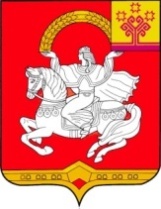 Чувашская  РеспубликаЯльчикскиймуниципальный округАдминистрацияЯльчикскогомуниципального округа 	ПОСТАНОВЛЕНИЕ « 25 »декабря 2023 г. № 1181село Яльчики№ п/пАдрес местонахождения парковки/ идентификационный номер автомобильной дороги/номер здания строения, сооруженияХарактеристики парковки габаритные размеры, количество парковочных мест, наличие парковочных мест для инвалидов, наличие средств организации дорожного движенияусловия стоянки транспортного средства (платно/бесплатно)Основание включения/исключения в реестрДата включения/исключения в реестрПримечание